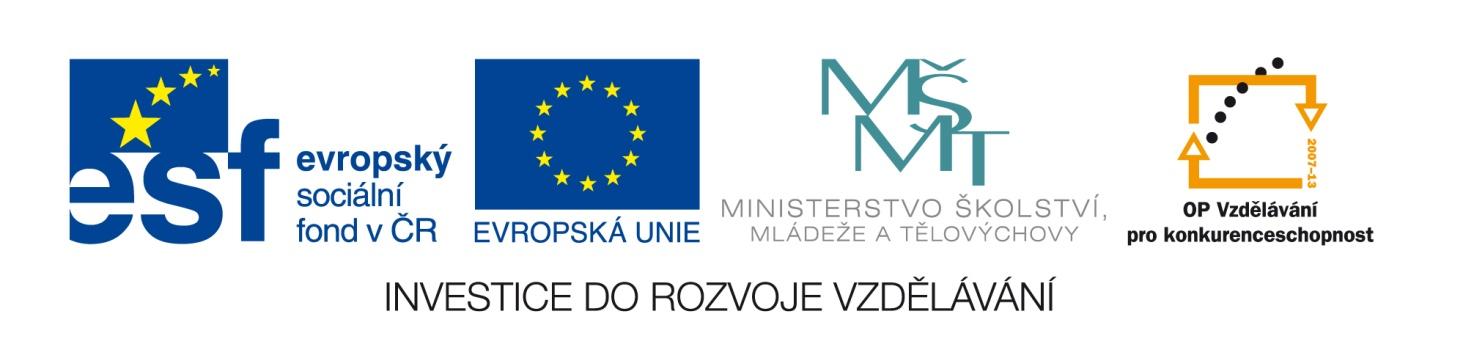 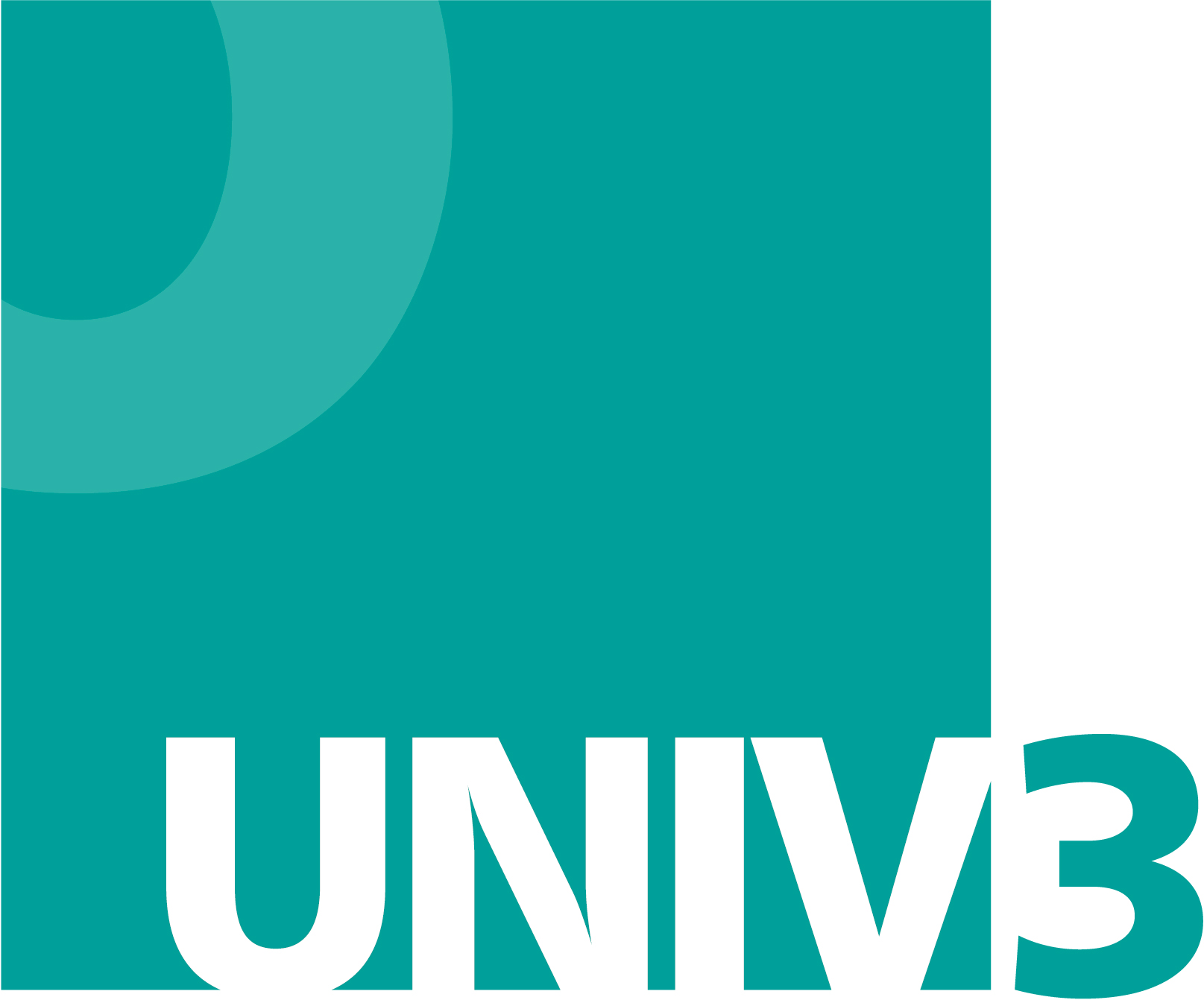 Rekvalifikační program byl vytvořen v rámci projektu UNIV 3  - Podpora procesu uznávání, který realizovalo Ministerstvo školství, mládeže a tělovýchovy ve spolupráci s Národním ústavem pro vzdělávání, školským poradenským zařízením a zařízením pro další vzdělávání pedagogických pracovníků, s finanční podporou Evropského sociálního fondu a státního rozpočtu ČR.Více informací o projektu najdete na www.nuv.cz.univ3.Vážené kolegyně, vážení kolegové,tento rekvalifikační program, který vznikl v rámci projektu UNIV 3 ve spolupráci se středními odbornými školami, je určen jako pomůcka pro vzdělávací instituce při přípravě rekvalifikačních programů k získání kvalifikace uvedené v Národní soustavě kvalifikací (NSK) a jejich akreditace.Má charakter modelového vzdělávacího programu, tzn., že se předpokládá jeho doplnění nebo úprava v návaznosti na vzdělávací podmínky školy nebo jiné vzdělávací instituce a plánovanou organizaci vzdělávání (rekvalifikačního kurzu). Zohlednit je třeba také potřeby dopracování na základě požadavků MŠMT k akreditaci a realizaci rekvalifikačních programů (http://www.msmt.cz/vzdelavani - další vzdělávání/rekvalifikace).Zejména je třeba ověřit platnost kvalifikačního a hodnoticího standardu NSK dané kvalifikace, podle kterých byl rekvalifikační program vytvořen. Tzn. ověřit, zda od doby vytvoření tohoto rekvalifikačního programu nedošlo k inovaci příslušných standardů, neboť rekvalifikační program k získání profesní kvalifikace musí být v souladu s platnými standardy. Projektový tým UNIV 3 Projekt UNIV 3 – podpora procesů uznáváníREKVALIFIKAČNÍ PROGRAM  Kominík - Montáž komínů 
a komínových vložek (36-017-H)Národní ústav pro vzdělávání, školské poradenské zařízení a zařízení pro další vzdělávání pedagogických pracovníků2015Obsah1. Identifikační údaje rekvalifikačního programu	72. Profil absolventa	8Výsledky vzdělávání	8Možnosti pracovního uplatnění absolventa	83. Charakteristika rekvalifikačního programu	9Pojetí a cíle rekvalifikačního programu	9Organizace výuky	9Prostorové, materiální a technické zabezpečení výuky	9Lektorské zabezpečení výuky	10Vedení dokumentace kurzu	11Metodické postupy výuky	11Postupy hodnocení výsledků výuky	114. Učební plán	135. Moduly rekvalifikačního programu	14Příloha č. 1 – Rámcový rozvrh hodin vzorového výukového dne	22Příloha č. 2 – Složení zkušební komise	23Příloha č. 3 – Seznam a kvalifikace lektorů jednotlivých modulů	24Příloha č. 4 – Vzor potvrzení o účasti v akreditovaném vzdělávacím programu	25Příloha č. 5 – Způsob zjišťování zpětné vazby od účastníků	27 1. Identifikační údaje rekvalifikačního programu2. Profil absolventaCílem rekvalifikačního programu je připravit uchazeče na úspěšné vykonání zkoušky konané v souladu s hodnoticím standardem profesní kvalifikace Kominík – Montáž komínů a komínových vložek (36-017-H) dle zákona č. 179/2006 Sb. a na řádný výkon této profesní kvalifikace v praxi.Za tímto účelem je rekvalifikační program vytvořen v plném souladu s kvalifikačním a hodnoticím standardem profesní kvalifikace, které jsou uvedeny v Národní soustavě kvalifikací. Uvedené standardy jsou platné od 30. 1. 2009.Výsledky vzděláváníAbsolvent programu dalšího vzdělávání je schopen:Montovat systémové komíny a kouřovody,rekonstruovat jednovrstvé komíny instalací komínové vložky,opravovat komíny a jejich příslušenství.Možnosti pracovního uplatnění absolventaAbsolvent rekvalifikačního programu se uplatní při výkonu činností Kominík - Montáž komínů a komínových vložek.3. Charakteristika rekvalifikačního programuPojetí a cíle rekvalifikačního programuPro úspěšné uplatnění absolventů programu v praxi budou v průběhu výuky rozvíjeny nejen kompetence obsažené ve kvalifikačním standardu NSK, ale i dovednosti a znalosti potřebné pro aktivní řešení problémů, plánování a organizaci práce, kooperaci a uspokojování zákaznických potřeb. Důraz bude kladen také na podporu efektivní komunikace, samostatnost, výkonnost a zvládání zátěže.Program je zpracován v souladu s hodnoticím standardem profesní kvalifikace Kominík - Montáž komínů a komínových vložek (36-017-H), který je platný od 30. 1. 2009. Organizace výukyVýuka je realizována prezenční formou. Důraz je kladen na praktickou výuku. Ta probíhá v odborných učebnách, v dílnách a na pracovištích, která jsou vybavena v souladu s požadavky příslušného hodnoticího standardu. Praktická výuka může probíhat zcela na pracovištích zaměstnavatelů, která disponují uvedeným zařízením. Teoretická výuka je realizována v běžné učebně vybavené dataprojektorem a osobními PC s přístupem na internet. Délka teoretické vyučovací hodiny je 45 minut.  Délka vyučovací hodiny praktické výuky je 60 minut.Praxe je realizována v souladu se zákoníkem práce. Výuka nepřesáhne 8 hodin denně (plus přestávky). Na začátku teoretické i praktické části výuky budou účastníci seznámeni s BOZP. Prostorové, materiální a technické zabezpečení výukyVýuka bude probíhat v odborných učebnách nebo dílnách, které jsou vybaveny potřebnými didaktickými prostředky a multimediální technikou.Pro praktickou výuku je k dispozici minimálně následující materiálně technické zázemí: Pracoviště (objekt, místnost, stěna) pro montáž systémového komína keramického, nebo kovovéhojednovrstvý komín s průduchem vhodným pro instalaci vložky,zdroj elektrické energie 230 V,systémové komíny a vložky, spojovací materiál, nosné prvky, spojovací tmel,komponenty pro montáž keramického systémového komína o výšce 4 až 5 m,komponenty pro montáž kovového systémového komína o výšce cca 4 až 5 m,komponenty pro montáž a instalaci komínové vložky pevné a ohebné do jednovrstvého komína o výšce cca 4 až 5 m,komponenty pro montáž a instalaci vzducho-spalinového systému,komponenty pro sestavení kouřovodu: pevné a pružné potrubí, ohyby a spojovací koncovky, kolena, roury z korozivzdorné oceli,nářadí a pracovní pomůcky: vrtačka se sadou vrtáků, nerezové trhací nýty jednostranné 4/6-8 mm, nýtovací kleště, šroubovák, kombinované kleště, nůžky na plech, maticový klíč, pilka na kov, skládací nebo svinovací metr, vodní váha, bourací kladivo, sekáče, zednická lžíce a kladívko, špachtle, nádoby,stavební materiál: plné, nebo děrované cihly v počtu 10 ks každý druh, maltová směs 1 pytel, betonová směs 1 pytel, komínová dvířka 1 ks, komínová lávka (borové dřevo délka 3 m, šířka 250 mm, tloušťka 4 až 6 cm, nebo ocelový rošt),projektová dokumentace pro vyučované činnosti, technologické pokyny výrobce,právní předpisy:      Vyhláška č.268/2009 Sb. ve znění vyhlášky č. 20/2012 Sb. Technické požadavky na stavbu ve znění pozdějších předpisů,     Nařízení vlády č. 91/2010 Sb. o podmínkách požární bezpečnosti při provozu komínů, kouřovodů a spotřebičů paliv ve znění pozdějších předpisů,     Nařízení vlády č. 362/2005 Sb. o bližších požadavcích na bezpečnost a ochranu zdraví při práci s nebezpečím pádu z výšky,technické normy:     ČSN 73 42 01: Komíny a kouřovody – Navrhování, provádění a připojování spotřebičů paliv,    ČSN EN 1443: Komínové konstrukce – Všeobecné požadavky,    ČSN 73 08 10: Požární bezpečnost staveb – Společná ustanovení    Technická pravidla Hospodářské komory ČR – vydalo Společenstvo kominíků ČR:TPK K 02-01 Vložkování komínůTPK K 01-01 Kontrola spalinových cestTPK K 03-01 Čištění komínů a kouřovodů,další právní předpisy a technické normy, které vejdou v platnost v průběhu platnosti standardu PK.Lektorské zabezpečení výukyPožadovaná kvalifikace lektorů programu: Odborná způsobilost:střední vzdělání s maturitní zkouškou v oboru vzdělání, který odpovídá charakteru vyučovaného programu/modulů programu, nebovyšší odborné vzdělání v akreditovaném vzdělávacím programu VOŠ, který odpovídá charakteru vyučovaného programu/modulů programu, nebovysokoškolské vzdělání v akreditovaném studijním programu studijního oboru, který odpovídá charakteru vyučovaného programu/modulů programu.Pedagogická způsobilost:bakalářské vzdělání v programu v oblasti pedagogických věd zaměřeném na přípravu učitelů středních škol, neboúspěšné absolvování programu celoživotního vzdělávání uskutečňovaného VŠ, který je zaměřen na přípravu učitelů středních škol, neboúspěšně ukončený certifikovaný kurz lektora, neboúspěšně ukončené studium pedagogiky.Odborná praxe:Nejméně 2 roky odborné praxe, 3 roky pedagogické praxe (alespoň jeden lektor).Lektor praktických modulů kvalifikací na úrovni H disponuje navíc výučním listem v oboru vzdělání, který odpovídá charakteru vyučovaného programu/modulu, nebo kvalifikací učitele odborného výcviku v oboru vzdělání, který odpovídá charakteru vyučovaného programu/modulu. Vedení dokumentace kurzuV souvislosti s kurzem je vedena dokumentace o: zahájení vzdělávání (vstupní dotazník účastníka vzdělávání, vč. uvedení jeho identifikačních údajů a kopie dokladu o dosaženém stupni nejvyššího dosaženého vzdělání); průběhu vzdělávání („třídní kniha“, ve které bude uvedeno datum konání výuky, hodinový rozsah výuky s rozdělením na teoretickou a praktickou výuku, konkrétní obsah výuky, evidence účastníků výuky, jméno a podpis vyučujícího);ukončení vzdělávání (evidence účastníků u závěrečné zkoušky, kopie vydaných certifikátů – potvrzení o účasti v akreditovaném vzdělávacím programu a osvědčení o získání profesní kvalifikace).Pozn.: Tyto doklady jsou ve vzdělávací instituci uchovávány po dobu platnosti akreditace, popř. do doby ukončení kurzu zahájeného v době platnosti udělené akreditace.Kopie vydaných certifikátů jsou ve vzdělávací instituci uchovávány v souladu se zákonem o archivnictví.Vzory certifikátů a podmínky jejich vydávání jsou uvedeny na http://www.msmt.cz/vzdelavani - další vzdělávání/ rekvalifikace.Metodické postupy výukyVýukové metody:Výklad s využitím pomůcek, obrazů, multimediálních prezentací, internetu,řešení problémových úloh / modelových situací a diskuse,praktické předvedení,instruktáž,individuální výcvik,skupinový výcvik.Při realizaci rekvalifikačního programu budou uplatňovány metody a formy výuky v závislosti na povaze probírané látky. Používané metody a formy práce budou přizpůsobeny věku účastníků, jejich schopnostem, možnostem a potřebám.  Bude spojována teorie s praxí a dle možností využívána praktická zkušenost účastníků. Bude dbáno na přiměřenost, individuální přístupy, názornost a trvanlivost získaných znalostí a dovedností. Důraz bude kladen na praktickou výuku, která tvoří většinu programu. Postupy hodnocení výsledků výukyVzdělávání v jednotlivých modulech je ukončeno zápočtem.Účastníci budou hodnoceni podle kritérií (parametrů) stanovených v jednotlivých modulech a účasti ve výuce.V průběhu výuky všech modulů bude lektor pozorovat práci jednotlivých účastníků, na základě cíleného pozorování, řízeného rozhovoru s účastníky (problémového dotazování) a výsledků jejich dílčích prací rozhodne, zda účastník dosáhl požadovaných výsledků, či zda jich nedosáhl. Pokud lektor na základě svého pozorování rozhodne, že účastník disponuje všemi požadovanými kompetencemi, započte účastníkovi modul. Pokud lektor nebude přesvědčen o tom, že účastník dosáhl všech požadovaných výstupů modulu, zadá účastníkovi úkol, na jehož splnění bude mít účastník novou možnost prokázat, že potřebnými kompetencemi skutečně disponuje. Jestliže absolvent dosáhne alespoň 80% účasti na vzdělávání (v kurzu), vystaví se mu Potvrzení o účasti v akreditovaném vzdělávacím programu Vzdělávání v rekvalifikačním programu je ukončeno vykonáním zkoušky dle zákona č. 179/2006 Sb., o ověřování a uznávání výsledků dalšího vzdělávání, ve znění pozdějších předpisů. Dokladem o úspěšném vykonání zkoušky je Osvědčení o získání profesní kvalifikace.4. Učební plánOptimální trajektorie:Vysvětlivky: Šipka mezi kódy modulů (→) znamená, že modul za šipkou může být studován až po absolvování modulu před šipkou. Lomítko mezi moduly (/) znamená, že dané moduly mohou být studovány v libovolném pořadí nebo souběžně. Použití závorek znamená, že označená skupina modulů je soudržným celkem z hlediska závaznosti či volitelnosti pořadí.
5. Moduly rekvalifikačního programu Příloha č. 1 – Rámcový rozvrh hodin vzorového výukového dnePříloha č. 2 – Složení zkušební komisePříloha č. 3 – Seznam a kvalifikace lektorů jednotlivých modulůPříloha č. 4 – Vzor potvrzení o účasti v akreditovaném vzdělávacím programu Název a adresa vzdělávacího zařízeníVzdělávací program akreditován MŠMT dne ………… pod čj.: ……………….potvrzenío ÚČASTI V AKREDITOVANÉM VZDĚLÁVACÍM PROGRAMUpo ukončení vzdělávacího programu rekvalifikačního kurzu, podle vyhl. MŠMT č. 176/2009 Sb., kterou se stanoví náležitosti žádosti o akreditaci vzdělávacího programu, organizace vzdělávání v rekvalifikačním zařízení a způsob jeho ukončení.Jméno, Příjmení, titul účastníka kurzuDatum a místo narozeníAbsolvoval (a) rekvalifikační program: Kominík – Montáž komínů a komínových vložek (36-017-H) pro pracovní činnost: Kominík – Montáž komínů a komínových vložekKurz proběhl v období od ……….…. do …………… V rozsahu		- na teorii  				 …  vyučovacích hodin				- na praxi 				 …   hodinVzdělávací program obsahoval tyto předměty (moduly):………………………..	….  hodin……………………….                                                                               ….  hodin……………………….                                                                               ….  hodin………………………                                                                                .…  hodin                      Dle vyhlášky MŠMT č. 176/2009 Sb. toto osvědčení o účasti v akreditovaném vzdělávacím programu nenahrazuje doklad o úspěšném absolvování odborné zkoušky dle zákona č. 179/2006 Sb., o ověřování a uznávání výsledků dalšího vzdělávání.V …………………... dne ……………	…………………………………	…..………………………….....	Eva Nováková 	Pavel Černýgarant kurzu	L.S.	statutární zástupce vzdělávacího zařízeníNázev a adresa zařízeníŠkola zařazena do rejstříku škol a školských zařízení/Studijní program akreditován MŠMT* dne ………… pod čj.: ……………….potvrzenío ÚČASTI V AKREDITOVANÉM VZDĚLÁVACÍM PROGRAMUpo úspěšném ukončení vzdělávacího programu rekvalifikačního kurzu realizovaného dle § 108, odst. 2, písm. c) zákona č. 435/2004 Sb. o zaměstnanosti, ve znění pozdějších předpisů, školou v rámci oboru vzdělání, který má zapsaný v rejstříku škol a školských zařízení nebo vysokou školou s akreditovaným studijním programem podle zvláštního právního předpisuJméno, Příjmení, titul účastníka kurzuDatum a místo narozeníAbsolvoval (a) rekvalifikační program: Kominík – Montáž komínů a komínových vložek (36-017-H) pro pracovní činnost: Kominík – Montáž komínů a komínových vložek Kurz proběhl v období od ……….…. do …………… V rozsahu		- na teorii  				…   vyučovacích hodin			- na praxi 				…   hodinVzdělávací program obsahoval tyto předměty (moduly):………………………..	….  hodin……………………….                                                                               ….  hodin……………………….                                                                               ….  hodin………………………                                                                                .…  hodinDle vyhlášky MŠMT č. 176/2009 Sb. toto osvědčení o účasti v akreditovaném vzdělávacím programu nenahrazuje doklad o úspěšném absolvování odborné zkoušky dle zákona č. 179/2006 Sb., o ověřování a uznávání výsledků dalšího vzdělávání.V …………………... dne ……………	…………………………………	…..………………………….....	Eva Nováková 	Pavel Černý	garant kurzu	L.S.	statutární zástupce vzdělávacího zařízeníPříloha č. 5 – Způsob zjišťování zpětné vazby od účastníkůNázev vzdělávací instituceHodnocení spokojenosti s kurzemNázev rekvalifikačního programu:Termín konání kurzu (od – do):Vážená účastnice kurzu,Vážený účastníku kurzu,žádáme Vás o vyjádření Vaši spokojenosti s obsahem a průběhem tohoto rekvalifikačního kurzu.  Vaše hodnocení a názory budou použity pouze pro zkvalitnění vzdělávacího programu a další práce realizátorů kurzu, jsou zcela interní a nebude s nimi jinak nakládáno.Děkujeme                                                                   ………………………..                                                                                         Garant kurzuHodnotíte tento program za osobně přínosný?    (Odpověď zaškrtněte)AnoSpíše anoSpíše neNe 	Získali jste znalosti a dovednosti, které jste očekávali? AnoSpíše anoSpíše neNe 	Myslíte si, že získané znalosti a zkušenosti z tohoto kurzu uplatníte ve Vaší praxi?Ano	Spíše anoSpíše neNeByl pro Vás rozsah probíraného učiva dostačující?Ano	Spíše anoSpíše neNe	Byl (a) jste spokojen (a) s rozsahem a kvalitou praktické výuky?AnoSpíše anoSpíše neNeByl (a) jste spokojen (a) s rozsahem a kvalitou teoretické výuky?AnoSpíše anoSpíše neNeByl výklad učiva pro Vás dostatečně srozumitelný a názorný?AnoSpíše anoSpíše neNeKterá témata byla nejvíce zajímavá?Vyhovovala Vám organizace výuky?AnoSpíše anoSpíše neNeCo byste v programu a ve výuce zlepšil/-a?Celkové hodnocení programu (stupnice známek jako ve škole 1 - 5):Vaše další komentáře a připomínky. Zejména k označení Spíše ne, Ne:Název rekvalifikačního programuKominík – Montáž komínů a komínových vložek (36-017-H)Platnost hodnotícího standardu, dle kterého byl program vytvořenPlatný od 30. 1. 2009Název vzdělávací instituceAdresa vzdělávací instituceWWW vzdělávací instituceKontaktní osobaTyp programu dalšího vzděláváníRekvalifikační vzdělávací program – příprava na získání profesní kvalifikace dle zákona 179/2006 Sb.Vstupní požadavky na uchazečeMinimálně základní vzdělání.Podmínky zdravotní způsobilosti uchazečePodmínky zdravotní způsobilosti jsou uvedeny na www.nsp.cz Forma výukyPrezenčníDélka výuky150 hodin (62 hod. teoretická výuka, 88 hod. praxe)Způsob ukončení Zkouška k získání profesní kvalifikace Kominík – Montáž komínů a komínových vložek (36-017-H) dle zákona č.179/2006 Sb.Získaná kvalifikaceProfesní kvalifikace Kominík – Montáž komínů a komínových vložek (36-017-H)CertifikátyPotvrzení o účasti v akreditovaném vzdělávacím programu Osvědčení o získání profesní kvalifikacePracovní činnost, pro niž bude rekvalifikace uskutečňovánaKominík – Montáž komínů a komínových vložek Jména garantů odborné úrovně rekvalifikace a řádného provádění závěrečných zkoušekGarant kurzu:Autorizovaná osoba:Název vzdělávací instituceNázev vzdělávací instituceAdresa vzdělávací instituceAdresa vzdělávací instituceAdresa vzdělávací instituceAdresa vzdělávací instituceNázev vzdělávací instituceNázev vzdělávací instituceAdresa vzdělávací instituceAdresa vzdělávací instituceAdresa vzdělávací instituceAdresa vzdělávací instituceKominík - Montáž komínů a komínových vložek (36-017-H)Kominík - Montáž komínů a komínových vložek (36-017-H)Kominík - Montáž komínů a komínových vložek (36-017-H)Kominík - Montáž komínů a komínových vložek (36-017-H)Kominík - Montáž komínů a komínových vložek (36-017-H)Kominík - Montáž komínů a komínových vložek (36-017-H)Název moduluKód moduluHodinové dotaceHodinové dotaceZpůsobZpůsobNázev moduluKód moduluTeoretická výukaPraktická výukaukončení moduluukončení moduluNázev moduluKód moduluTeoretická výukaPraktická výukaMontáž systémových komínů a kouřovodůMKK2142zápočetzápočetInstalace komínové vložkyIKV  2014zápočetzápočetOpravy komínů a jejich příslušenstvíOKP2132zápočetzápočet6288SoučtySoučty150150CELKEMCELKEMMKK → IKV → OKPNázev moduluNázev moduluMontáž systémových komínů a kouřovodůKódMKKDélka moduluDélka modulu63 hodin (21 teorie, 42 praxe)Platnost Typ moduluTyp modulupovinnýVstupní předpokladyVstupní předpokladyMinimálně základní vzděláníMinimálně základní vzděláníMinimálně základní vzděláníStručná anotace vymezující cíle moduluÚčastníci se naučí zvolit správný druh systémového komína a provést podle projektové dokumentace jeho montáž. Naučí se sestavit a zapojit kouřovod podle druhu spotřebiče.Stručná anotace vymezující cíle moduluÚčastníci se naučí zvolit správný druh systémového komína a provést podle projektové dokumentace jeho montáž. Naučí se sestavit a zapojit kouřovod podle druhu spotřebiče.Stručná anotace vymezující cíle moduluÚčastníci se naučí zvolit správný druh systémového komína a provést podle projektové dokumentace jeho montáž. Naučí se sestavit a zapojit kouřovod podle druhu spotřebiče.Stručná anotace vymezující cíle moduluÚčastníci se naučí zvolit správný druh systémového komína a provést podle projektové dokumentace jeho montáž. Naučí se sestavit a zapojit kouřovod podle druhu spotřebiče.Stručná anotace vymezující cíle moduluÚčastníci se naučí zvolit správný druh systémového komína a provést podle projektové dokumentace jeho montáž. Naučí se sestavit a zapojit kouřovod podle druhu spotřebiče.Předpokládané výsledky výukyAbsolvent modulu bude schopen:Vyhodnotit předloženou výkresovou dokumentaci systémových komínů a kouřovodů,provést montáž systémového komína dle zadání, sestavit a instalovat kouřovod pro spotřebič dle zadání. Předpokládané výsledky výukyAbsolvent modulu bude schopen:Vyhodnotit předloženou výkresovou dokumentaci systémových komínů a kouřovodů,provést montáž systémového komína dle zadání, sestavit a instalovat kouřovod pro spotřebič dle zadání. Předpokládané výsledky výukyAbsolvent modulu bude schopen:Vyhodnotit předloženou výkresovou dokumentaci systémových komínů a kouřovodů,provést montáž systémového komína dle zadání, sestavit a instalovat kouřovod pro spotřebič dle zadání. Předpokládané výsledky výukyAbsolvent modulu bude schopen:Vyhodnotit předloženou výkresovou dokumentaci systémových komínů a kouřovodů,provést montáž systémového komína dle zadání, sestavit a instalovat kouřovod pro spotřebič dle zadání. Předpokládané výsledky výukyAbsolvent modulu bude schopen:Vyhodnotit předloženou výkresovou dokumentaci systémových komínů a kouřovodů,provést montáž systémového komína dle zadání, sestavit a instalovat kouřovod pro spotřebič dle zadání. Učivo / obsah výukyPravidla BOZP při výuce Pravidla BOZP při kominických pracíchBOZ při práci ve výškách Osobní ochranné pracovní prostředky proti pádu a způsoby ochrany proti pádu s přihlédnutím k Nařízení vlády č. 362/2005 Sb.Způsoby zajištění proti pádu předmětů a materiáluPravidla pro práci na střešePovinná opatření na veřejném prostoru nutná k jeho ochraně při práci na střeše dle přílohy k Nařízení vlády č. 362/2005 Sb., kapitola VZáklady technického zobrazování ve stavebnictvíKomíny a kouřovodyDruhy a typy spalinových cest, druhy a typy příslušenstvíZatřídění a označování komínů dle ČSN EN 1443 a ČSN 73 4201: 2010  Rozdělení systémových komínů (jednovrstvé, vícevrstvé), prvky systémových komínůRozdělení kouřovodů (kouřovody s připojením do komína, kouřovody s funkcí komínu)Zařízení pro regulaci nebo omezování tahuČtení výkresové dokumentace spalinových cest Čtení výkresové dokumentace systémových komínů a kouřovodůPrávní předpisy a technické normy pro montáž a vložkování komínů (v platném znění)Vyhláška č.268/2009 Sb.Nařízení vlády č.91/2010 Sb.Nařízení vlády č. 362/2005 Sb.ČSN 73 4201: 2010ČSN EN 1443,ČSN 73 0810TPK 02-01 Vložkování komínůMontáž systémových komínů a kouřovodůBOZP a PO při montáži systémových komínů a kouřovodů  Materiály systémových prvků, spojovací malty (lepící hmoty), izolační materiály a materiály pro povrchové úpravyTechnologické postupy při montáži systémového komína (keramického, kovového) dle pokynů výrobce a TPK 02-01Montáž systémového komína (kovový, keramický)Montáž vzducho - spalinového systémuKontrola souladu stavu po montáži s požadavky zadání a platným zněním ČSN 73 4201Materiály kouřovodů a technologické předpisy pro montáž kouřovodůInstalace kouřovodu pro spotřebičKontrola souladu stavu po instalaci s požadavky zadání a platným zněním ČSN 73 4201 Učivo / obsah výukyPravidla BOZP při výuce Pravidla BOZP při kominických pracíchBOZ při práci ve výškách Osobní ochranné pracovní prostředky proti pádu a způsoby ochrany proti pádu s přihlédnutím k Nařízení vlády č. 362/2005 Sb.Způsoby zajištění proti pádu předmětů a materiáluPravidla pro práci na střešePovinná opatření na veřejném prostoru nutná k jeho ochraně při práci na střeše dle přílohy k Nařízení vlády č. 362/2005 Sb., kapitola VZáklady technického zobrazování ve stavebnictvíKomíny a kouřovodyDruhy a typy spalinových cest, druhy a typy příslušenstvíZatřídění a označování komínů dle ČSN EN 1443 a ČSN 73 4201: 2010  Rozdělení systémových komínů (jednovrstvé, vícevrstvé), prvky systémových komínůRozdělení kouřovodů (kouřovody s připojením do komína, kouřovody s funkcí komínu)Zařízení pro regulaci nebo omezování tahuČtení výkresové dokumentace spalinových cest Čtení výkresové dokumentace systémových komínů a kouřovodůPrávní předpisy a technické normy pro montáž a vložkování komínů (v platném znění)Vyhláška č.268/2009 Sb.Nařízení vlády č.91/2010 Sb.Nařízení vlády č. 362/2005 Sb.ČSN 73 4201: 2010ČSN EN 1443,ČSN 73 0810TPK 02-01 Vložkování komínůMontáž systémových komínů a kouřovodůBOZP a PO při montáži systémových komínů a kouřovodů  Materiály systémových prvků, spojovací malty (lepící hmoty), izolační materiály a materiály pro povrchové úpravyTechnologické postupy při montáži systémového komína (keramického, kovového) dle pokynů výrobce a TPK 02-01Montáž systémového komína (kovový, keramický)Montáž vzducho - spalinového systémuKontrola souladu stavu po montáži s požadavky zadání a platným zněním ČSN 73 4201Materiály kouřovodů a technologické předpisy pro montáž kouřovodůInstalace kouřovodu pro spotřebičKontrola souladu stavu po instalaci s požadavky zadání a platným zněním ČSN 73 4201 Učivo / obsah výukyPravidla BOZP při výuce Pravidla BOZP při kominických pracíchBOZ při práci ve výškách Osobní ochranné pracovní prostředky proti pádu a způsoby ochrany proti pádu s přihlédnutím k Nařízení vlády č. 362/2005 Sb.Způsoby zajištění proti pádu předmětů a materiáluPravidla pro práci na střešePovinná opatření na veřejném prostoru nutná k jeho ochraně při práci na střeše dle přílohy k Nařízení vlády č. 362/2005 Sb., kapitola VZáklady technického zobrazování ve stavebnictvíKomíny a kouřovodyDruhy a typy spalinových cest, druhy a typy příslušenstvíZatřídění a označování komínů dle ČSN EN 1443 a ČSN 73 4201: 2010  Rozdělení systémových komínů (jednovrstvé, vícevrstvé), prvky systémových komínůRozdělení kouřovodů (kouřovody s připojením do komína, kouřovody s funkcí komínu)Zařízení pro regulaci nebo omezování tahuČtení výkresové dokumentace spalinových cest Čtení výkresové dokumentace systémových komínů a kouřovodůPrávní předpisy a technické normy pro montáž a vložkování komínů (v platném znění)Vyhláška č.268/2009 Sb.Nařízení vlády č.91/2010 Sb.Nařízení vlády č. 362/2005 Sb.ČSN 73 4201: 2010ČSN EN 1443,ČSN 73 0810TPK 02-01 Vložkování komínůMontáž systémových komínů a kouřovodůBOZP a PO při montáži systémových komínů a kouřovodů  Materiály systémových prvků, spojovací malty (lepící hmoty), izolační materiály a materiály pro povrchové úpravyTechnologické postupy při montáži systémového komína (keramického, kovového) dle pokynů výrobce a TPK 02-01Montáž systémového komína (kovový, keramický)Montáž vzducho - spalinového systémuKontrola souladu stavu po montáži s požadavky zadání a platným zněním ČSN 73 4201Materiály kouřovodů a technologické předpisy pro montáž kouřovodůInstalace kouřovodu pro spotřebičKontrola souladu stavu po instalaci s požadavky zadání a platným zněním ČSN 73 4201 Učivo / obsah výukyPravidla BOZP při výuce Pravidla BOZP při kominických pracíchBOZ při práci ve výškách Osobní ochranné pracovní prostředky proti pádu a způsoby ochrany proti pádu s přihlédnutím k Nařízení vlády č. 362/2005 Sb.Způsoby zajištění proti pádu předmětů a materiáluPravidla pro práci na střešePovinná opatření na veřejném prostoru nutná k jeho ochraně při práci na střeše dle přílohy k Nařízení vlády č. 362/2005 Sb., kapitola VZáklady technického zobrazování ve stavebnictvíKomíny a kouřovodyDruhy a typy spalinových cest, druhy a typy příslušenstvíZatřídění a označování komínů dle ČSN EN 1443 a ČSN 73 4201: 2010  Rozdělení systémových komínů (jednovrstvé, vícevrstvé), prvky systémových komínůRozdělení kouřovodů (kouřovody s připojením do komína, kouřovody s funkcí komínu)Zařízení pro regulaci nebo omezování tahuČtení výkresové dokumentace spalinových cest Čtení výkresové dokumentace systémových komínů a kouřovodůPrávní předpisy a technické normy pro montáž a vložkování komínů (v platném znění)Vyhláška č.268/2009 Sb.Nařízení vlády č.91/2010 Sb.Nařízení vlády č. 362/2005 Sb.ČSN 73 4201: 2010ČSN EN 1443,ČSN 73 0810TPK 02-01 Vložkování komínůMontáž systémových komínů a kouřovodůBOZP a PO při montáži systémových komínů a kouřovodů  Materiály systémových prvků, spojovací malty (lepící hmoty), izolační materiály a materiály pro povrchové úpravyTechnologické postupy při montáži systémového komína (keramického, kovového) dle pokynů výrobce a TPK 02-01Montáž systémového komína (kovový, keramický)Montáž vzducho - spalinového systémuKontrola souladu stavu po montáži s požadavky zadání a platným zněním ČSN 73 4201Materiály kouřovodů a technologické předpisy pro montáž kouřovodůInstalace kouřovodu pro spotřebičKontrola souladu stavu po instalaci s požadavky zadání a platným zněním ČSN 73 4201 Postupy výukyVýklad s využitím pomůcek, obrazů, multimediálních prezentací, internetu,řešení problémových úloh / modelových situací a diskuse,praktické předvedení,instruktáž,individuální výcvik,skupinový výcvik.Postupy výukyVýklad s využitím pomůcek, obrazů, multimediálních prezentací, internetu,řešení problémových úloh / modelových situací a diskuse,praktické předvedení,instruktáž,individuální výcvik,skupinový výcvik.Postupy výukyVýklad s využitím pomůcek, obrazů, multimediálních prezentací, internetu,řešení problémových úloh / modelových situací a diskuse,praktické předvedení,instruktáž,individuální výcvik,skupinový výcvik.Postupy výukyVýklad s využitím pomůcek, obrazů, multimediálních prezentací, internetu,řešení problémových úloh / modelových situací a diskuse,praktické předvedení,instruktáž,individuální výcvik,skupinový výcvik.Způsob ukončení moduluModul je ukončen zápočtem. Podkladem je účast na vzdělávání a dosažení stanovených výsledků vzdělávání. V průběhu výuky bude lektor pozorovat práci jednotlivých účastníků, na základě cíleného pozorování, řízeného rozhovoru (problémového dotazování) a výsledků dílčích úkolů rozhodne, zda účastník dosáhl požadovaných výsledků, či zda jich nedosáhl. Pokud lektor nebude přesvědčen o tom, že účastník všech požadovaných výstupů modulu skutečně dosáhl, zadá účastníkovi úkol, na kterém účastník prokáže/neprokáže, že potřebnými výstupy disponuje.Způsob ukončení moduluModul je ukončen zápočtem. Podkladem je účast na vzdělávání a dosažení stanovených výsledků vzdělávání. V průběhu výuky bude lektor pozorovat práci jednotlivých účastníků, na základě cíleného pozorování, řízeného rozhovoru (problémového dotazování) a výsledků dílčích úkolů rozhodne, zda účastník dosáhl požadovaných výsledků, či zda jich nedosáhl. Pokud lektor nebude přesvědčen o tom, že účastník všech požadovaných výstupů modulu skutečně dosáhl, zadá účastníkovi úkol, na kterém účastník prokáže/neprokáže, že potřebnými výstupy disponuje.Způsob ukončení moduluModul je ukončen zápočtem. Podkladem je účast na vzdělávání a dosažení stanovených výsledků vzdělávání. V průběhu výuky bude lektor pozorovat práci jednotlivých účastníků, na základě cíleného pozorování, řízeného rozhovoru (problémového dotazování) a výsledků dílčích úkolů rozhodne, zda účastník dosáhl požadovaných výsledků, či zda jich nedosáhl. Pokud lektor nebude přesvědčen o tom, že účastník všech požadovaných výstupů modulu skutečně dosáhl, zadá účastníkovi úkol, na kterém účastník prokáže/neprokáže, že potřebnými výstupy disponuje.Způsob ukončení moduluModul je ukončen zápočtem. Podkladem je účast na vzdělávání a dosažení stanovených výsledků vzdělávání. V průběhu výuky bude lektor pozorovat práci jednotlivých účastníků, na základě cíleného pozorování, řízeného rozhovoru (problémového dotazování) a výsledků dílčích úkolů rozhodne, zda účastník dosáhl požadovaných výsledků, či zda jich nedosáhl. Pokud lektor nebude přesvědčen o tom, že účastník všech požadovaných výstupů modulu skutečně dosáhl, zadá účastníkovi úkol, na kterém účastník prokáže/neprokáže, že potřebnými výstupy disponuje.Parametry pro hodnocení výsledků výukyParametry pro hodnocení výsledků výukyParametry pro hodnocení výsledků výukyParametry pro hodnocení výsledků výukyDoporučená literatura pro lektory:FOŘT, P., KLETEČKA, J. Technické kreslení. 4. vydání. Praha:  CPRESS, 2008. ISBN 978-80251- 1887- 0.JIŘÍK, F. Komíny. Praha: Grada, 2013, 4., přeprac. vydání, ISBN 978-80-247-4567-1.BUCHTA, J. a JIŘÍK, F. Technická zařízení v budovách, Praha 2010,1. vydání Agentura ČSTZ, s.r.o. 200 s. ISBN 978-80-86028-67-5.VAVERA, F. a  kol. Nařízení vlády o podmínkách požární bezpečnosti při provozu komínů, kouřovodů a spotřebičů paliv-metodika. Praha: Hasičský záchranný sbor ČR 2011, 2. vydání. ISBN 978-80-7312-073-3.Nařízení vlády č.91/2010 Sb. o podmínkách požární bezpečnosti při provozu komínů, kouřovodů a spotřebičů palivNařízení vlády č. 362/2005 Sb., o bližších požadavcích na bezpečnost a ochranu zdraví při práci na pracovištích s nebezpečím pádu z výšky nebo do hloubkyVyhláška č.268/2009 Sb. o technických požadavcích na stavbyČSN EN ISO 7519 Výkresy pozemních staveb. Základní pravidla zobrazování ve výkresech stavebních částí a výkresech sestavy dílců.ČSN 73 4201: 2010ČSN EN 1443ČSN 73 0810TECHNICKÁ PRAVIDLA. Praha: Společenstvo kominíků ČR 2010:TPK 01-01 Kontrola spalinových cestTPK 02-01 Vložkování komínůTPK 03-01 Čištění spalinových cestSjednocující výklad pojmu „Spalinová cesta“ z 10. 10. 2014. [cit. 18. 11. 2014].  Dostupné z: http:// www.skr.cz/aktualityHELUZ, [online]. [cit. 2. 6. 2012]. Dostupné z: http://www.heluz.czSCHIEDEL, [online]. [cit. 6. 6. 2012]. Dostupné z: http://www.Shiedel.czCIKO, [online]. [cit. 15. 6. 2012]. Dostupné z: http://www.ciko-kominy.czHASIT, [online]. [cit. 25. 6. 2012]. Dostupné z: http://www. hasit.czRICOM gas, [online]. [cit. 26. 6. 2012]. Dostupné z: http://www.ricomgas.cz JEREMIAS, [online]. [cit. 18. 11. 2014]. Dostupné z http://www.jeremias.de/czCAMINUS  [online]. [cit. 18. 11. 2014]. Dostupné z http://www.caminus.czALMEVA, [online]. [cit. 18. 11. 2014]. Dostupné z http://almeva.czBRILON, [online]. [cit. 18. 11. 2014].  Dostupné z http://brilon.czDoporučená literatura pro lektory:FOŘT, P., KLETEČKA, J. Technické kreslení. 4. vydání. Praha:  CPRESS, 2008. ISBN 978-80251- 1887- 0.JIŘÍK, F. Komíny. Praha: Grada, 2013, 4., přeprac. vydání, ISBN 978-80-247-4567-1.BUCHTA, J. a JIŘÍK, F. Technická zařízení v budovách, Praha 2010,1. vydání Agentura ČSTZ, s.r.o. 200 s. ISBN 978-80-86028-67-5.VAVERA, F. a  kol. Nařízení vlády o podmínkách požární bezpečnosti při provozu komínů, kouřovodů a spotřebičů paliv-metodika. Praha: Hasičský záchranný sbor ČR 2011, 2. vydání. ISBN 978-80-7312-073-3.Nařízení vlády č.91/2010 Sb. o podmínkách požární bezpečnosti při provozu komínů, kouřovodů a spotřebičů palivNařízení vlády č. 362/2005 Sb., o bližších požadavcích na bezpečnost a ochranu zdraví při práci na pracovištích s nebezpečím pádu z výšky nebo do hloubkyVyhláška č.268/2009 Sb. o technických požadavcích na stavbyČSN EN ISO 7519 Výkresy pozemních staveb. Základní pravidla zobrazování ve výkresech stavebních částí a výkresech sestavy dílců.ČSN 73 4201: 2010ČSN EN 1443ČSN 73 0810TECHNICKÁ PRAVIDLA. Praha: Společenstvo kominíků ČR 2010:TPK 01-01 Kontrola spalinových cestTPK 02-01 Vložkování komínůTPK 03-01 Čištění spalinových cestSjednocující výklad pojmu „Spalinová cesta“ z 10. 10. 2014. [cit. 18. 11. 2014].  Dostupné z: http:// www.skr.cz/aktualityHELUZ, [online]. [cit. 2. 6. 2012]. Dostupné z: http://www.heluz.czSCHIEDEL, [online]. [cit. 6. 6. 2012]. Dostupné z: http://www.Shiedel.czCIKO, [online]. [cit. 15. 6. 2012]. Dostupné z: http://www.ciko-kominy.czHASIT, [online]. [cit. 25. 6. 2012]. Dostupné z: http://www. hasit.czRICOM gas, [online]. [cit. 26. 6. 2012]. Dostupné z: http://www.ricomgas.cz JEREMIAS, [online]. [cit. 18. 11. 2014]. Dostupné z http://www.jeremias.de/czCAMINUS  [online]. [cit. 18. 11. 2014]. Dostupné z http://www.caminus.czALMEVA, [online]. [cit. 18. 11. 2014]. Dostupné z http://almeva.czBRILON, [online]. [cit. 18. 11. 2014].  Dostupné z http://brilon.czDoporučená literatura pro lektory:FOŘT, P., KLETEČKA, J. Technické kreslení. 4. vydání. Praha:  CPRESS, 2008. ISBN 978-80251- 1887- 0.JIŘÍK, F. Komíny. Praha: Grada, 2013, 4., přeprac. vydání, ISBN 978-80-247-4567-1.BUCHTA, J. a JIŘÍK, F. Technická zařízení v budovách, Praha 2010,1. vydání Agentura ČSTZ, s.r.o. 200 s. ISBN 978-80-86028-67-5.VAVERA, F. a  kol. Nařízení vlády o podmínkách požární bezpečnosti při provozu komínů, kouřovodů a spotřebičů paliv-metodika. Praha: Hasičský záchranný sbor ČR 2011, 2. vydání. ISBN 978-80-7312-073-3.Nařízení vlády č.91/2010 Sb. o podmínkách požární bezpečnosti při provozu komínů, kouřovodů a spotřebičů palivNařízení vlády č. 362/2005 Sb., o bližších požadavcích na bezpečnost a ochranu zdraví při práci na pracovištích s nebezpečím pádu z výšky nebo do hloubkyVyhláška č.268/2009 Sb. o technických požadavcích na stavbyČSN EN ISO 7519 Výkresy pozemních staveb. Základní pravidla zobrazování ve výkresech stavebních částí a výkresech sestavy dílců.ČSN 73 4201: 2010ČSN EN 1443ČSN 73 0810TECHNICKÁ PRAVIDLA. Praha: Společenstvo kominíků ČR 2010:TPK 01-01 Kontrola spalinových cestTPK 02-01 Vložkování komínůTPK 03-01 Čištění spalinových cestSjednocující výklad pojmu „Spalinová cesta“ z 10. 10. 2014. [cit. 18. 11. 2014].  Dostupné z: http:// www.skr.cz/aktualityHELUZ, [online]. [cit. 2. 6. 2012]. Dostupné z: http://www.heluz.czSCHIEDEL, [online]. [cit. 6. 6. 2012]. Dostupné z: http://www.Shiedel.czCIKO, [online]. [cit. 15. 6. 2012]. Dostupné z: http://www.ciko-kominy.czHASIT, [online]. [cit. 25. 6. 2012]. Dostupné z: http://www. hasit.czRICOM gas, [online]. [cit. 26. 6. 2012]. Dostupné z: http://www.ricomgas.cz JEREMIAS, [online]. [cit. 18. 11. 2014]. Dostupné z http://www.jeremias.de/czCAMINUS  [online]. [cit. 18. 11. 2014]. Dostupné z http://www.caminus.czALMEVA, [online]. [cit. 18. 11. 2014]. Dostupné z http://almeva.czBRILON, [online]. [cit. 18. 11. 2014].  Dostupné z http://brilon.czDoporučená literatura pro lektory:FOŘT, P., KLETEČKA, J. Technické kreslení. 4. vydání. Praha:  CPRESS, 2008. ISBN 978-80251- 1887- 0.JIŘÍK, F. Komíny. Praha: Grada, 2013, 4., přeprac. vydání, ISBN 978-80-247-4567-1.BUCHTA, J. a JIŘÍK, F. Technická zařízení v budovách, Praha 2010,1. vydání Agentura ČSTZ, s.r.o. 200 s. ISBN 978-80-86028-67-5.VAVERA, F. a  kol. Nařízení vlády o podmínkách požární bezpečnosti při provozu komínů, kouřovodů a spotřebičů paliv-metodika. Praha: Hasičský záchranný sbor ČR 2011, 2. vydání. ISBN 978-80-7312-073-3.Nařízení vlády č.91/2010 Sb. o podmínkách požární bezpečnosti při provozu komínů, kouřovodů a spotřebičů palivNařízení vlády č. 362/2005 Sb., o bližších požadavcích na bezpečnost a ochranu zdraví při práci na pracovištích s nebezpečím pádu z výšky nebo do hloubkyVyhláška č.268/2009 Sb. o technických požadavcích na stavbyČSN EN ISO 7519 Výkresy pozemních staveb. Základní pravidla zobrazování ve výkresech stavebních částí a výkresech sestavy dílců.ČSN 73 4201: 2010ČSN EN 1443ČSN 73 0810TECHNICKÁ PRAVIDLA. Praha: Společenstvo kominíků ČR 2010:TPK 01-01 Kontrola spalinových cestTPK 02-01 Vložkování komínůTPK 03-01 Čištění spalinových cestSjednocující výklad pojmu „Spalinová cesta“ z 10. 10. 2014. [cit. 18. 11. 2014].  Dostupné z: http:// www.skr.cz/aktualityHELUZ, [online]. [cit. 2. 6. 2012]. Dostupné z: http://www.heluz.czSCHIEDEL, [online]. [cit. 6. 6. 2012]. Dostupné z: http://www.Shiedel.czCIKO, [online]. [cit. 15. 6. 2012]. Dostupné z: http://www.ciko-kominy.czHASIT, [online]. [cit. 25. 6. 2012]. Dostupné z: http://www. hasit.czRICOM gas, [online]. [cit. 26. 6. 2012]. Dostupné z: http://www.ricomgas.cz JEREMIAS, [online]. [cit. 18. 11. 2014]. Dostupné z http://www.jeremias.de/czCAMINUS  [online]. [cit. 18. 11. 2014]. Dostupné z http://www.caminus.czALMEVA, [online]. [cit. 18. 11. 2014]. Dostupné z http://almeva.czBRILON, [online]. [cit. 18. 11. 2014].  Dostupné z http://brilon.czNázev moduluInstalace komínové vložkyKódIKVDélka modulu34 hodin (20 teorie, 14 praxe)Platnost Typ modulupovinnýVstupní předpokladyUkončený modul MKK.Ukončený modul MKK.Ukončený modul MKK.Stručná anotace vymezující cíle moduluÚčastníci se naučí posoudit vhodnost komína a podmínek pro instalaci vložky, sestavit a instalovat komínovou vložku v souladu s dokumentací, pokyny výrobce a požadavky aktuálního znění předpisů a norem. Stručná anotace vymezující cíle moduluÚčastníci se naučí posoudit vhodnost komína a podmínek pro instalaci vložky, sestavit a instalovat komínovou vložku v souladu s dokumentací, pokyny výrobce a požadavky aktuálního znění předpisů a norem. Stručná anotace vymezující cíle moduluÚčastníci se naučí posoudit vhodnost komína a podmínek pro instalaci vložky, sestavit a instalovat komínovou vložku v souladu s dokumentací, pokyny výrobce a požadavky aktuálního znění předpisů a norem. Stručná anotace vymezující cíle moduluÚčastníci se naučí posoudit vhodnost komína a podmínek pro instalaci vložky, sestavit a instalovat komínovou vložku v souladu s dokumentací, pokyny výrobce a požadavky aktuálního znění předpisů a norem. Předpokládané výsledky výukyAbsolvent modulu bude schopen:Posoudit vhodnost zadaného komína a podmínek pro instalaci vložky,instalovat komínovou vložku dle zadání.Předpokládané výsledky výukyAbsolvent modulu bude schopen:Posoudit vhodnost zadaného komína a podmínek pro instalaci vložky,instalovat komínovou vložku dle zadání.Předpokládané výsledky výukyAbsolvent modulu bude schopen:Posoudit vhodnost zadaného komína a podmínek pro instalaci vložky,instalovat komínovou vložku dle zadání.Předpokládané výsledky výukyAbsolvent modulu bude schopen:Posoudit vhodnost zadaného komína a podmínek pro instalaci vložky,instalovat komínovou vložku dle zadání.Učivo / obsah výukyDůvody montáže komínových vložek (změna paliva, rekonstrukce poškozeného komína)Podmínky pro instalaci komínové vložkyRozdělení komínových vložek, použité materiályČtení výkresové dokumentace komínových vložekBOZP při instalaci komínových vložek Příprava stávajícího komínu pro montáž Technologický postup při montáži jednotlivých typů komínových vložek dle pokynů výrobce a TPK 02-01Kontrola souladu stavu po instalaci s požadavky zadání a platným zněním ČSN 73 4201Učivo / obsah výukyDůvody montáže komínových vložek (změna paliva, rekonstrukce poškozeného komína)Podmínky pro instalaci komínové vložkyRozdělení komínových vložek, použité materiályČtení výkresové dokumentace komínových vložekBOZP při instalaci komínových vložek Příprava stávajícího komínu pro montáž Technologický postup při montáži jednotlivých typů komínových vložek dle pokynů výrobce a TPK 02-01Kontrola souladu stavu po instalaci s požadavky zadání a platným zněním ČSN 73 4201Učivo / obsah výukyDůvody montáže komínových vložek (změna paliva, rekonstrukce poškozeného komína)Podmínky pro instalaci komínové vložkyRozdělení komínových vložek, použité materiályČtení výkresové dokumentace komínových vložekBOZP při instalaci komínových vložek Příprava stávajícího komínu pro montáž Technologický postup při montáži jednotlivých typů komínových vložek dle pokynů výrobce a TPK 02-01Kontrola souladu stavu po instalaci s požadavky zadání a platným zněním ČSN 73 4201Učivo / obsah výukyDůvody montáže komínových vložek (změna paliva, rekonstrukce poškozeného komína)Podmínky pro instalaci komínové vložkyRozdělení komínových vložek, použité materiályČtení výkresové dokumentace komínových vložekBOZP při instalaci komínových vložek Příprava stávajícího komínu pro montáž Technologický postup při montáži jednotlivých typů komínových vložek dle pokynů výrobce a TPK 02-01Kontrola souladu stavu po instalaci s požadavky zadání a platným zněním ČSN 73 4201Postupy výukyVýklad s využitím pomůcek, obrazů, multimediálních prezentací, internetu,řešení problémových úloh / modelových situací a diskuse,praktické předvedení,instruktáž,individuální výcvik,skupinový výcvik. Postupy výukyVýklad s využitím pomůcek, obrazů, multimediálních prezentací, internetu,řešení problémových úloh / modelových situací a diskuse,praktické předvedení,instruktáž,individuální výcvik,skupinový výcvik. Postupy výukyVýklad s využitím pomůcek, obrazů, multimediálních prezentací, internetu,řešení problémových úloh / modelových situací a diskuse,praktické předvedení,instruktáž,individuální výcvik,skupinový výcvik. Postupy výukyVýklad s využitím pomůcek, obrazů, multimediálních prezentací, internetu,řešení problémových úloh / modelových situací a diskuse,praktické předvedení,instruktáž,individuální výcvik,skupinový výcvik. Způsob ukončení moduluModul je ukončen zápočtem. Podkladem je účast na vzdělávání a dosažení stanovených výsledků vzdělávání. V průběhu výuky bude lektor pozorovat práci jednotlivých účastníků, na základě cíleného pozorování, řízeného rozhovoru (problémového dotazování) a výsledků dílčích úkolů rozhodne, zda účastník dosáhl požadovaných výsledků, či zda jich nedosáhl. Pokud lektor nebude přesvědčen o tom, že účastník všech požadovaných výstupů modulu skutečně dosáhl, zadá účastníkovi úkol, na kterém účastník prokáže/neprokáže, že potřebnými výstupy disponuje.Způsob ukončení moduluModul je ukončen zápočtem. Podkladem je účast na vzdělávání a dosažení stanovených výsledků vzdělávání. V průběhu výuky bude lektor pozorovat práci jednotlivých účastníků, na základě cíleného pozorování, řízeného rozhovoru (problémového dotazování) a výsledků dílčích úkolů rozhodne, zda účastník dosáhl požadovaných výsledků, či zda jich nedosáhl. Pokud lektor nebude přesvědčen o tom, že účastník všech požadovaných výstupů modulu skutečně dosáhl, zadá účastníkovi úkol, na kterém účastník prokáže/neprokáže, že potřebnými výstupy disponuje.Způsob ukončení moduluModul je ukončen zápočtem. Podkladem je účast na vzdělávání a dosažení stanovených výsledků vzdělávání. V průběhu výuky bude lektor pozorovat práci jednotlivých účastníků, na základě cíleného pozorování, řízeného rozhovoru (problémového dotazování) a výsledků dílčích úkolů rozhodne, zda účastník dosáhl požadovaných výsledků, či zda jich nedosáhl. Pokud lektor nebude přesvědčen o tom, že účastník všech požadovaných výstupů modulu skutečně dosáhl, zadá účastníkovi úkol, na kterém účastník prokáže/neprokáže, že potřebnými výstupy disponuje.Způsob ukončení moduluModul je ukončen zápočtem. Podkladem je účast na vzdělávání a dosažení stanovených výsledků vzdělávání. V průběhu výuky bude lektor pozorovat práci jednotlivých účastníků, na základě cíleného pozorování, řízeného rozhovoru (problémového dotazování) a výsledků dílčích úkolů rozhodne, zda účastník dosáhl požadovaných výsledků, či zda jich nedosáhl. Pokud lektor nebude přesvědčen o tom, že účastník všech požadovaných výstupů modulu skutečně dosáhl, zadá účastníkovi úkol, na kterém účastník prokáže/neprokáže, že potřebnými výstupy disponuje.Parametry pro hodnocení výsledků výukyParametry pro hodnocení výsledků výukyParametry pro hodnocení výsledků výukyParametry pro hodnocení výsledků výukyDoporučená literatura pro lektory:JIŘÍK, F. Komíny. Praha: Grada, 2013, 4., přeprac. vydání, ISBN 978-80-247-4567-1.BUCHTA, J. a JIŘÍK, F. Technická zařízení v budovách, Praha 2010,1. vydání Agentura ČSTZ, s.r.o. 200 s. ISBN 978-80-86028-67-5.VAVERA, F. a  kol. Nařízení vlády o podmínkách požární bezpečnosti při provozu komínů, kouřovodů a spotřebičů paliv-metodika. Praha: Hasičský záchranný sbor ČR 2011, 2. vydání. ISBN 978-80-7312-073-3.Nařízení vlády č.91/2010 Sb. o podmínkách požární bezpečnosti při provozu komínů, kouřovodů a spotřebičů palivVyhláška č.268/2009 Sb. o technických požadavcích na stavbyČSN 73 4201: 2010ČSN EN 1443ČSN 73 0810TECHNICKÁ PRAVIDLA. Praha: Společenstvo kominíků ČR 2010:TPK 01-01 Kontrola spalinových cestTPK 02-01 Vložkování komínůTPK 03-01 Čištění spalinových cestSjednocující výklad pojmu „Spalinová cesta“ z 10. 10. 2014. [cit. 18. 11. 2014].  Dostupné z: http:// www.skr.cz/aktualityHELUZ, [online]. [cit. 2. 6. 2012]. Dostupné z: http://www.heluz.czSCHIEDEL, [online]. [cit. 6. 6. 2012]. Dostupné z: http://www.Shiedel.czCIKO, [online]. [cit. 15. 6. 2012]. Dostupné z: http://www.ciko-kominy.czHASIT, [online]. [cit. 25. 6. 2012]. Dostupné z: http://www.hasit.czRICOM gas, [online]. [cit. 26. 6. 2012]. Dostupné z: http://www.ricomgas.cz JEREMIAS, [online]. [cit. 18. 11. 2014]. Dostupné z http://www.jeremias.de/czCAMINUS, [online]. [cit. 18. 11. 2014]. Dostupné z http://www.caminus.czALMEVA, [online]. [cit. 18. 11. 2014]. Dostupné z http://almeva.czBRILON, [online]. [cit. 18. 11. 2014].  Dostupné z http://brilon.czDoporučená literatura pro lektory:JIŘÍK, F. Komíny. Praha: Grada, 2013, 4., přeprac. vydání, ISBN 978-80-247-4567-1.BUCHTA, J. a JIŘÍK, F. Technická zařízení v budovách, Praha 2010,1. vydání Agentura ČSTZ, s.r.o. 200 s. ISBN 978-80-86028-67-5.VAVERA, F. a  kol. Nařízení vlády o podmínkách požární bezpečnosti při provozu komínů, kouřovodů a spotřebičů paliv-metodika. Praha: Hasičský záchranný sbor ČR 2011, 2. vydání. ISBN 978-80-7312-073-3.Nařízení vlády č.91/2010 Sb. o podmínkách požární bezpečnosti při provozu komínů, kouřovodů a spotřebičů palivVyhláška č.268/2009 Sb. o technických požadavcích na stavbyČSN 73 4201: 2010ČSN EN 1443ČSN 73 0810TECHNICKÁ PRAVIDLA. Praha: Společenstvo kominíků ČR 2010:TPK 01-01 Kontrola spalinových cestTPK 02-01 Vložkování komínůTPK 03-01 Čištění spalinových cestSjednocující výklad pojmu „Spalinová cesta“ z 10. 10. 2014. [cit. 18. 11. 2014].  Dostupné z: http:// www.skr.cz/aktualityHELUZ, [online]. [cit. 2. 6. 2012]. Dostupné z: http://www.heluz.czSCHIEDEL, [online]. [cit. 6. 6. 2012]. Dostupné z: http://www.Shiedel.czCIKO, [online]. [cit. 15. 6. 2012]. Dostupné z: http://www.ciko-kominy.czHASIT, [online]. [cit. 25. 6. 2012]. Dostupné z: http://www.hasit.czRICOM gas, [online]. [cit. 26. 6. 2012]. Dostupné z: http://www.ricomgas.cz JEREMIAS, [online]. [cit. 18. 11. 2014]. Dostupné z http://www.jeremias.de/czCAMINUS, [online]. [cit. 18. 11. 2014]. Dostupné z http://www.caminus.czALMEVA, [online]. [cit. 18. 11. 2014]. Dostupné z http://almeva.czBRILON, [online]. [cit. 18. 11. 2014].  Dostupné z http://brilon.czDoporučená literatura pro lektory:JIŘÍK, F. Komíny. Praha: Grada, 2013, 4., přeprac. vydání, ISBN 978-80-247-4567-1.BUCHTA, J. a JIŘÍK, F. Technická zařízení v budovách, Praha 2010,1. vydání Agentura ČSTZ, s.r.o. 200 s. ISBN 978-80-86028-67-5.VAVERA, F. a  kol. Nařízení vlády o podmínkách požární bezpečnosti při provozu komínů, kouřovodů a spotřebičů paliv-metodika. Praha: Hasičský záchranný sbor ČR 2011, 2. vydání. ISBN 978-80-7312-073-3.Nařízení vlády č.91/2010 Sb. o podmínkách požární bezpečnosti při provozu komínů, kouřovodů a spotřebičů palivVyhláška č.268/2009 Sb. o technických požadavcích na stavbyČSN 73 4201: 2010ČSN EN 1443ČSN 73 0810TECHNICKÁ PRAVIDLA. Praha: Společenstvo kominíků ČR 2010:TPK 01-01 Kontrola spalinových cestTPK 02-01 Vložkování komínůTPK 03-01 Čištění spalinových cestSjednocující výklad pojmu „Spalinová cesta“ z 10. 10. 2014. [cit. 18. 11. 2014].  Dostupné z: http:// www.skr.cz/aktualityHELUZ, [online]. [cit. 2. 6. 2012]. Dostupné z: http://www.heluz.czSCHIEDEL, [online]. [cit. 6. 6. 2012]. Dostupné z: http://www.Shiedel.czCIKO, [online]. [cit. 15. 6. 2012]. Dostupné z: http://www.ciko-kominy.czHASIT, [online]. [cit. 25. 6. 2012]. Dostupné z: http://www.hasit.czRICOM gas, [online]. [cit. 26. 6. 2012]. Dostupné z: http://www.ricomgas.cz JEREMIAS, [online]. [cit. 18. 11. 2014]. Dostupné z http://www.jeremias.de/czCAMINUS, [online]. [cit. 18. 11. 2014]. Dostupné z http://www.caminus.czALMEVA, [online]. [cit. 18. 11. 2014]. Dostupné z http://almeva.czBRILON, [online]. [cit. 18. 11. 2014].  Dostupné z http://brilon.czDoporučená literatura pro lektory:JIŘÍK, F. Komíny. Praha: Grada, 2013, 4., přeprac. vydání, ISBN 978-80-247-4567-1.BUCHTA, J. a JIŘÍK, F. Technická zařízení v budovách, Praha 2010,1. vydání Agentura ČSTZ, s.r.o. 200 s. ISBN 978-80-86028-67-5.VAVERA, F. a  kol. Nařízení vlády o podmínkách požární bezpečnosti při provozu komínů, kouřovodů a spotřebičů paliv-metodika. Praha: Hasičský záchranný sbor ČR 2011, 2. vydání. ISBN 978-80-7312-073-3.Nařízení vlády č.91/2010 Sb. o podmínkách požární bezpečnosti při provozu komínů, kouřovodů a spotřebičů palivVyhláška č.268/2009 Sb. o technických požadavcích na stavbyČSN 73 4201: 2010ČSN EN 1443ČSN 73 0810TECHNICKÁ PRAVIDLA. Praha: Společenstvo kominíků ČR 2010:TPK 01-01 Kontrola spalinových cestTPK 02-01 Vložkování komínůTPK 03-01 Čištění spalinových cestSjednocující výklad pojmu „Spalinová cesta“ z 10. 10. 2014. [cit. 18. 11. 2014].  Dostupné z: http:// www.skr.cz/aktualityHELUZ, [online]. [cit. 2. 6. 2012]. Dostupné z: http://www.heluz.czSCHIEDEL, [online]. [cit. 6. 6. 2012]. Dostupné z: http://www.Shiedel.czCIKO, [online]. [cit. 15. 6. 2012]. Dostupné z: http://www.ciko-kominy.czHASIT, [online]. [cit. 25. 6. 2012]. Dostupné z: http://www.hasit.czRICOM gas, [online]. [cit. 26. 6. 2012]. Dostupné z: http://www.ricomgas.cz JEREMIAS, [online]. [cit. 18. 11. 2014]. Dostupné z http://www.jeremias.de/czCAMINUS, [online]. [cit. 18. 11. 2014]. Dostupné z http://www.caminus.czALMEVA, [online]. [cit. 18. 11. 2014]. Dostupné z http://almeva.czBRILON, [online]. [cit. 18. 11. 2014].  Dostupné z http://brilon.czNázev moduluOpravy komínů a jejich příslušenstvíKódOKPDélka modulu53 hodin (21 teorie, 32 praxe) Platnost Typ modulupovinnýVstupní předpokladyUkončený modul IKV.Ukončený modul IKV.Ukončený modul IKV.Stručná anotace vymezující cíle moduluÚčastníci se naučí opravit zděný komínový plášť a komínovou hlavu, upravit či rekonstruovat komínovou vložku. Naučí se opravit komínovou lávku, instalovat komínová dvířka, provést sopouch. Stručná anotace vymezující cíle moduluÚčastníci se naučí opravit zděný komínový plášť a komínovou hlavu, upravit či rekonstruovat komínovou vložku. Naučí se opravit komínovou lávku, instalovat komínová dvířka, provést sopouch. Stručná anotace vymezující cíle moduluÚčastníci se naučí opravit zděný komínový plášť a komínovou hlavu, upravit či rekonstruovat komínovou vložku. Naučí se opravit komínovou lávku, instalovat komínová dvířka, provést sopouch. Stručná anotace vymezující cíle moduluÚčastníci se naučí opravit zděný komínový plášť a komínovou hlavu, upravit či rekonstruovat komínovou vložku. Naučí se opravit komínovou lávku, instalovat komínová dvířka, provést sopouch. Předpokládané výsledky výukyAbsolvent modulu bude schopen:Opravit zděný komínový plášť, komínovou hlavu,upravit, rekonstruovat komínovou vložku,opravit komínovou lávku, instalovat komínová dvířka, provést sopouch.Předpokládané výsledky výukyAbsolvent modulu bude schopen:Opravit zděný komínový plášť, komínovou hlavu,upravit, rekonstruovat komínovou vložku,opravit komínovou lávku, instalovat komínová dvířka, provést sopouch.Předpokládané výsledky výukyAbsolvent modulu bude schopen:Opravit zděný komínový plášť, komínovou hlavu,upravit, rekonstruovat komínovou vložku,opravit komínovou lávku, instalovat komínová dvířka, provést sopouch.Předpokládané výsledky výukyAbsolvent modulu bude schopen:Opravit zděný komínový plášť, komínovou hlavu,upravit, rekonstruovat komínovou vložku,opravit komínovou lávku, instalovat komínová dvířka, provést sopouch.Učivo / obsah výukyBOZP při opravách komínů a jejich příslušenství Čtení výkresové dokumentace zděných komínůČtení výkresové dokumentace krovů a jejich konstrukceMateriál pro výstavbu spalinové cestyÚprava materiálů použitých pro zhotovení spalinové cestySuché maltové směsi, betony a lepící tmely a maltyDruhy stavebních materiálů používaných při stavbě komínůDruhy nářadí a pomůcek pro zdění a omítáníZákladní vazby cihelného zdivaTechnologické postupy při zdění a betonováníTechnologické postupy při provádění omítekTechnologické postupy při zdění cihelných komínů jednovrstvých Instalace nové připojovací tvarovky do keramické nebo kovové komínové vložkyOprava komínové lávkyInstalace komínových dvířekVyměření a provedení sopouchuKontrola souladu stavu po opravě/instalaci s požadavky zadání a platným zněním ČSN 73 4201Učivo / obsah výukyBOZP při opravách komínů a jejich příslušenství Čtení výkresové dokumentace zděných komínůČtení výkresové dokumentace krovů a jejich konstrukceMateriál pro výstavbu spalinové cestyÚprava materiálů použitých pro zhotovení spalinové cestySuché maltové směsi, betony a lepící tmely a maltyDruhy stavebních materiálů používaných při stavbě komínůDruhy nářadí a pomůcek pro zdění a omítáníZákladní vazby cihelného zdivaTechnologické postupy při zdění a betonováníTechnologické postupy při provádění omítekTechnologické postupy při zdění cihelných komínů jednovrstvých Instalace nové připojovací tvarovky do keramické nebo kovové komínové vložkyOprava komínové lávkyInstalace komínových dvířekVyměření a provedení sopouchuKontrola souladu stavu po opravě/instalaci s požadavky zadání a platným zněním ČSN 73 4201Učivo / obsah výukyBOZP při opravách komínů a jejich příslušenství Čtení výkresové dokumentace zděných komínůČtení výkresové dokumentace krovů a jejich konstrukceMateriál pro výstavbu spalinové cestyÚprava materiálů použitých pro zhotovení spalinové cestySuché maltové směsi, betony a lepící tmely a maltyDruhy stavebních materiálů používaných při stavbě komínůDruhy nářadí a pomůcek pro zdění a omítáníZákladní vazby cihelného zdivaTechnologické postupy při zdění a betonováníTechnologické postupy při provádění omítekTechnologické postupy při zdění cihelných komínů jednovrstvých Instalace nové připojovací tvarovky do keramické nebo kovové komínové vložkyOprava komínové lávkyInstalace komínových dvířekVyměření a provedení sopouchuKontrola souladu stavu po opravě/instalaci s požadavky zadání a platným zněním ČSN 73 4201Učivo / obsah výukyBOZP při opravách komínů a jejich příslušenství Čtení výkresové dokumentace zděných komínůČtení výkresové dokumentace krovů a jejich konstrukceMateriál pro výstavbu spalinové cestyÚprava materiálů použitých pro zhotovení spalinové cestySuché maltové směsi, betony a lepící tmely a maltyDruhy stavebních materiálů používaných při stavbě komínůDruhy nářadí a pomůcek pro zdění a omítáníZákladní vazby cihelného zdivaTechnologické postupy při zdění a betonováníTechnologické postupy při provádění omítekTechnologické postupy při zdění cihelných komínů jednovrstvých Instalace nové připojovací tvarovky do keramické nebo kovové komínové vložkyOprava komínové lávkyInstalace komínových dvířekVyměření a provedení sopouchuKontrola souladu stavu po opravě/instalaci s požadavky zadání a platným zněním ČSN 73 4201Postupy výukyVýklad s využitím pomůcek, obrazů, multimediálních prezentací, internetu,řešení problémových úloh / modelových situací a diskuse,praktické předvedení,instruktáž,individuální výcvik,skupinový výcvik. Postupy výukyVýklad s využitím pomůcek, obrazů, multimediálních prezentací, internetu,řešení problémových úloh / modelových situací a diskuse,praktické předvedení,instruktáž,individuální výcvik,skupinový výcvik. Postupy výukyVýklad s využitím pomůcek, obrazů, multimediálních prezentací, internetu,řešení problémových úloh / modelových situací a diskuse,praktické předvedení,instruktáž,individuální výcvik,skupinový výcvik. Postupy výukyVýklad s využitím pomůcek, obrazů, multimediálních prezentací, internetu,řešení problémových úloh / modelových situací a diskuse,praktické předvedení,instruktáž,individuální výcvik,skupinový výcvik. Způsob ukončení moduluModul je ukončen zápočtem. Podkladem je účast na vzdělávání a dosažení stanovených výsledků vzdělávání. V průběhu výuky bude lektor pozorovat práci jednotlivých účastníků, na základě cíleného pozorování, řízeného rozhovoru (problémového dotazování) a výsledků dílčích úkolů rozhodne, zda účastník dosáhl požadovaných výsledků, či zda jich nedosáhl. Pokud lektor nebude přesvědčen o tom, že účastník všech požadovaných výstupů modulu skutečně dosáhl, zadá účastníkovi úkol, na kterém účastník prokáže/neprokáže, že potřebnými výstupy disponuje.Způsob ukončení moduluModul je ukončen zápočtem. Podkladem je účast na vzdělávání a dosažení stanovených výsledků vzdělávání. V průběhu výuky bude lektor pozorovat práci jednotlivých účastníků, na základě cíleného pozorování, řízeného rozhovoru (problémového dotazování) a výsledků dílčích úkolů rozhodne, zda účastník dosáhl požadovaných výsledků, či zda jich nedosáhl. Pokud lektor nebude přesvědčen o tom, že účastník všech požadovaných výstupů modulu skutečně dosáhl, zadá účastníkovi úkol, na kterém účastník prokáže/neprokáže, že potřebnými výstupy disponuje.Způsob ukončení moduluModul je ukončen zápočtem. Podkladem je účast na vzdělávání a dosažení stanovených výsledků vzdělávání. V průběhu výuky bude lektor pozorovat práci jednotlivých účastníků, na základě cíleného pozorování, řízeného rozhovoru (problémového dotazování) a výsledků dílčích úkolů rozhodne, zda účastník dosáhl požadovaných výsledků, či zda jich nedosáhl. Pokud lektor nebude přesvědčen o tom, že účastník všech požadovaných výstupů modulu skutečně dosáhl, zadá účastníkovi úkol, na kterém účastník prokáže/neprokáže, že potřebnými výstupy disponuje.Způsob ukončení moduluModul je ukončen zápočtem. Podkladem je účast na vzdělávání a dosažení stanovených výsledků vzdělávání. V průběhu výuky bude lektor pozorovat práci jednotlivých účastníků, na základě cíleného pozorování, řízeného rozhovoru (problémového dotazování) a výsledků dílčích úkolů rozhodne, zda účastník dosáhl požadovaných výsledků, či zda jich nedosáhl. Pokud lektor nebude přesvědčen o tom, že účastník všech požadovaných výstupů modulu skutečně dosáhl, zadá účastníkovi úkol, na kterém účastník prokáže/neprokáže, že potřebnými výstupy disponuje.Parametry pro hodnocení výsledků výukyParametry pro hodnocení výsledků výukyParametry pro hodnocení výsledků výukyParametry pro hodnocení výsledků výukyDoporučená literatura pro lektory:PODLENA, V. Technologie 1. Nakladatelství PARTA, s. r. o. 2001. 97 s. ISBN 80-85989-76-X. PODLENA, V. Technologie 2-3. Nakladatelství PARTA, s. r. o. 2003. 133 s. ISBN 80-7320-018-X.LIŠKA, J. Materiály. Nakladatelství PARTA, s. r. o. 2006. 96 s. ISBN 80-7320-040-6. KUČEROVÁ, L., TUREK, O. Strojní zařízení. Nakladatelství PARTA, s. r. o. 2005. 55 s. ISBN 80-7320-079-1. DOSEDĚL, A., a kol. Stavební konstrukce. vyd. SNTL.  1988. 112 s. Praha.Systém informací-BOZP.PANÝREK, L. Technologie pro kominíky, Praha SNTL. 1984, 112 s.SIP-41736/04511.JELÍNEK, V. Technická zařízení budov-Komínová technika, ČVUT 2010. 152 s. ISBN 975-80-01-04527-5.BUCHTA, J. a JIŘÍK, F. Technická zařízení v budovách, Praha 2010,1. vydání Agentura ČSTZ, s.r.o. 200 s. ISBN 978-80-86028-67-5.JIŘÍK, F. Komíny. Praha: Grada, 2013, 4., přeprac. vydání, ISBN 978-80-247-4567-1.KUŽELA, M. Komíny, vydavatelství ERA-Brno, 2008, ISBN 978-807366-132-8. 136 s.ISBN 978-80-254-8877-5.Kvalita BUCHTA, J. a JIŘÍK, F. Technická zařízení v budovách, Praha 2010,1. vydání Agentura ČSTZ, s.r.o. 200 s. ISBN 978-80-86028-67-5.VAVERA, F. a  kol. Nařízení vlády o podmínkách požární bezpečnosti při provozu komínů, kouřovodů a spotřebičů paliv-metodika. Praha: Hasičský záchranný sbor ČR 2011, 2. vydání. ISBN 978-80-7312-073-3.Nařízení vlády č.91/2010 Sb. o podmínkách požární bezpečnosti při provozu komínů, kouřovodů a spotřebičů palivVyhláška č.268/2009 Sb. o technických požadavcích na stavbyČSN 73 4201: 2010ČSN EN 1443ČSN 73 0810TECHNICKÁ PRAVIDLA. Praha: Společenstvo kominíků ČR 2010:TPK 01-01 Kontrola spalinových cestTPK 02-01 Vložkování komínůTPK 03-01 Čištění spalinových cestSjednocující výklad pojmu „Spalinová cesta“ z 10. 10. 2014. [cit. 18. 11. 2014]. Dostupné z: http:// www.skr.cz/aktualityHELUZ, [online]. [cit. 2. 6. 2012]. Dostupné z: http://www.heluz.czSCHIEDEL, [online]. [cit. 6. 6. 2012]. Dostupné z: http://www.Shiedel.czCIKO, [online]. [cit. 15. 6. 2012]. Dostupné z: http://www.ciko-kominy.czHASIT, [online]. [cit. 25. 6. 2012]. Dostupné z: http://www.hasit.czRICOM gas, [online]. [cit. 26. 6. 2012]. Dostupné z: http://www.ricomgas.cz JEREMIAS, [online]. [cit. 18. 11. 2014]. Dostupné z http://www.jeremias.de/czCAMINUS, [online]. [cit. 18. 11. 2014]. Dostupné z http://www.caminus.czALMEVA, [online]. [cit. 18. 11. 2014].  Dostupné z http://almeva.czBRILON, [online]. [cit. 18. 11. 2014].  Dostupné z http://brilon.czDoporučená literatura pro lektory:PODLENA, V. Technologie 1. Nakladatelství PARTA, s. r. o. 2001. 97 s. ISBN 80-85989-76-X. PODLENA, V. Technologie 2-3. Nakladatelství PARTA, s. r. o. 2003. 133 s. ISBN 80-7320-018-X.LIŠKA, J. Materiály. Nakladatelství PARTA, s. r. o. 2006. 96 s. ISBN 80-7320-040-6. KUČEROVÁ, L., TUREK, O. Strojní zařízení. Nakladatelství PARTA, s. r. o. 2005. 55 s. ISBN 80-7320-079-1. DOSEDĚL, A., a kol. Stavební konstrukce. vyd. SNTL.  1988. 112 s. Praha.Systém informací-BOZP.PANÝREK, L. Technologie pro kominíky, Praha SNTL. 1984, 112 s.SIP-41736/04511.JELÍNEK, V. Technická zařízení budov-Komínová technika, ČVUT 2010. 152 s. ISBN 975-80-01-04527-5.BUCHTA, J. a JIŘÍK, F. Technická zařízení v budovách, Praha 2010,1. vydání Agentura ČSTZ, s.r.o. 200 s. ISBN 978-80-86028-67-5.JIŘÍK, F. Komíny. Praha: Grada, 2013, 4., přeprac. vydání, ISBN 978-80-247-4567-1.KUŽELA, M. Komíny, vydavatelství ERA-Brno, 2008, ISBN 978-807366-132-8. 136 s.ISBN 978-80-254-8877-5.Kvalita BUCHTA, J. a JIŘÍK, F. Technická zařízení v budovách, Praha 2010,1. vydání Agentura ČSTZ, s.r.o. 200 s. ISBN 978-80-86028-67-5.VAVERA, F. a  kol. Nařízení vlády o podmínkách požární bezpečnosti při provozu komínů, kouřovodů a spotřebičů paliv-metodika. Praha: Hasičský záchranný sbor ČR 2011, 2. vydání. ISBN 978-80-7312-073-3.Nařízení vlády č.91/2010 Sb. o podmínkách požární bezpečnosti při provozu komínů, kouřovodů a spotřebičů palivVyhláška č.268/2009 Sb. o technických požadavcích na stavbyČSN 73 4201: 2010ČSN EN 1443ČSN 73 0810TECHNICKÁ PRAVIDLA. Praha: Společenstvo kominíků ČR 2010:TPK 01-01 Kontrola spalinových cestTPK 02-01 Vložkování komínůTPK 03-01 Čištění spalinových cestSjednocující výklad pojmu „Spalinová cesta“ z 10. 10. 2014. [cit. 18. 11. 2014]. Dostupné z: http:// www.skr.cz/aktualityHELUZ, [online]. [cit. 2. 6. 2012]. Dostupné z: http://www.heluz.czSCHIEDEL, [online]. [cit. 6. 6. 2012]. Dostupné z: http://www.Shiedel.czCIKO, [online]. [cit. 15. 6. 2012]. Dostupné z: http://www.ciko-kominy.czHASIT, [online]. [cit. 25. 6. 2012]. Dostupné z: http://www.hasit.czRICOM gas, [online]. [cit. 26. 6. 2012]. Dostupné z: http://www.ricomgas.cz JEREMIAS, [online]. [cit. 18. 11. 2014]. Dostupné z http://www.jeremias.de/czCAMINUS, [online]. [cit. 18. 11. 2014]. Dostupné z http://www.caminus.czALMEVA, [online]. [cit. 18. 11. 2014].  Dostupné z http://almeva.czBRILON, [online]. [cit. 18. 11. 2014].  Dostupné z http://brilon.czDoporučená literatura pro lektory:PODLENA, V. Technologie 1. Nakladatelství PARTA, s. r. o. 2001. 97 s. ISBN 80-85989-76-X. PODLENA, V. Technologie 2-3. Nakladatelství PARTA, s. r. o. 2003. 133 s. ISBN 80-7320-018-X.LIŠKA, J. Materiály. Nakladatelství PARTA, s. r. o. 2006. 96 s. ISBN 80-7320-040-6. KUČEROVÁ, L., TUREK, O. Strojní zařízení. Nakladatelství PARTA, s. r. o. 2005. 55 s. ISBN 80-7320-079-1. DOSEDĚL, A., a kol. Stavební konstrukce. vyd. SNTL.  1988. 112 s. Praha.Systém informací-BOZP.PANÝREK, L. Technologie pro kominíky, Praha SNTL. 1984, 112 s.SIP-41736/04511.JELÍNEK, V. Technická zařízení budov-Komínová technika, ČVUT 2010. 152 s. ISBN 975-80-01-04527-5.BUCHTA, J. a JIŘÍK, F. Technická zařízení v budovách, Praha 2010,1. vydání Agentura ČSTZ, s.r.o. 200 s. ISBN 978-80-86028-67-5.JIŘÍK, F. Komíny. Praha: Grada, 2013, 4., přeprac. vydání, ISBN 978-80-247-4567-1.KUŽELA, M. Komíny, vydavatelství ERA-Brno, 2008, ISBN 978-807366-132-8. 136 s.ISBN 978-80-254-8877-5.Kvalita BUCHTA, J. a JIŘÍK, F. Technická zařízení v budovách, Praha 2010,1. vydání Agentura ČSTZ, s.r.o. 200 s. ISBN 978-80-86028-67-5.VAVERA, F. a  kol. Nařízení vlády o podmínkách požární bezpečnosti při provozu komínů, kouřovodů a spotřebičů paliv-metodika. Praha: Hasičský záchranný sbor ČR 2011, 2. vydání. ISBN 978-80-7312-073-3.Nařízení vlády č.91/2010 Sb. o podmínkách požární bezpečnosti při provozu komínů, kouřovodů a spotřebičů palivVyhláška č.268/2009 Sb. o technických požadavcích na stavbyČSN 73 4201: 2010ČSN EN 1443ČSN 73 0810TECHNICKÁ PRAVIDLA. Praha: Společenstvo kominíků ČR 2010:TPK 01-01 Kontrola spalinových cestTPK 02-01 Vložkování komínůTPK 03-01 Čištění spalinových cestSjednocující výklad pojmu „Spalinová cesta“ z 10. 10. 2014. [cit. 18. 11. 2014]. Dostupné z: http:// www.skr.cz/aktualityHELUZ, [online]. [cit. 2. 6. 2012]. Dostupné z: http://www.heluz.czSCHIEDEL, [online]. [cit. 6. 6. 2012]. Dostupné z: http://www.Shiedel.czCIKO, [online]. [cit. 15. 6. 2012]. Dostupné z: http://www.ciko-kominy.czHASIT, [online]. [cit. 25. 6. 2012]. Dostupné z: http://www.hasit.czRICOM gas, [online]. [cit. 26. 6. 2012]. Dostupné z: http://www.ricomgas.cz JEREMIAS, [online]. [cit. 18. 11. 2014]. Dostupné z http://www.jeremias.de/czCAMINUS, [online]. [cit. 18. 11. 2014]. Dostupné z http://www.caminus.czALMEVA, [online]. [cit. 18. 11. 2014].  Dostupné z http://almeva.czBRILON, [online]. [cit. 18. 11. 2014].  Dostupné z http://brilon.czDoporučená literatura pro lektory:PODLENA, V. Technologie 1. Nakladatelství PARTA, s. r. o. 2001. 97 s. ISBN 80-85989-76-X. PODLENA, V. Technologie 2-3. Nakladatelství PARTA, s. r. o. 2003. 133 s. ISBN 80-7320-018-X.LIŠKA, J. Materiály. Nakladatelství PARTA, s. r. o. 2006. 96 s. ISBN 80-7320-040-6. KUČEROVÁ, L., TUREK, O. Strojní zařízení. Nakladatelství PARTA, s. r. o. 2005. 55 s. ISBN 80-7320-079-1. DOSEDĚL, A., a kol. Stavební konstrukce. vyd. SNTL.  1988. 112 s. Praha.Systém informací-BOZP.PANÝREK, L. Technologie pro kominíky, Praha SNTL. 1984, 112 s.SIP-41736/04511.JELÍNEK, V. Technická zařízení budov-Komínová technika, ČVUT 2010. 152 s. ISBN 975-80-01-04527-5.BUCHTA, J. a JIŘÍK, F. Technická zařízení v budovách, Praha 2010,1. vydání Agentura ČSTZ, s.r.o. 200 s. ISBN 978-80-86028-67-5.JIŘÍK, F. Komíny. Praha: Grada, 2013, 4., přeprac. vydání, ISBN 978-80-247-4567-1.KUŽELA, M. Komíny, vydavatelství ERA-Brno, 2008, ISBN 978-807366-132-8. 136 s.ISBN 978-80-254-8877-5.Kvalita BUCHTA, J. a JIŘÍK, F. Technická zařízení v budovách, Praha 2010,1. vydání Agentura ČSTZ, s.r.o. 200 s. ISBN 978-80-86028-67-5.VAVERA, F. a  kol. Nařízení vlády o podmínkách požární bezpečnosti při provozu komínů, kouřovodů a spotřebičů paliv-metodika. Praha: Hasičský záchranný sbor ČR 2011, 2. vydání. ISBN 978-80-7312-073-3.Nařízení vlády č.91/2010 Sb. o podmínkách požární bezpečnosti při provozu komínů, kouřovodů a spotřebičů palivVyhláška č.268/2009 Sb. o technických požadavcích na stavbyČSN 73 4201: 2010ČSN EN 1443ČSN 73 0810TECHNICKÁ PRAVIDLA. Praha: Společenstvo kominíků ČR 2010:TPK 01-01 Kontrola spalinových cestTPK 02-01 Vložkování komínůTPK 03-01 Čištění spalinových cestSjednocující výklad pojmu „Spalinová cesta“ z 10. 10. 2014. [cit. 18. 11. 2014]. Dostupné z: http:// www.skr.cz/aktualityHELUZ, [online]. [cit. 2. 6. 2012]. Dostupné z: http://www.heluz.czSCHIEDEL, [online]. [cit. 6. 6. 2012]. Dostupné z: http://www.Shiedel.czCIKO, [online]. [cit. 15. 6. 2012]. Dostupné z: http://www.ciko-kominy.czHASIT, [online]. [cit. 25. 6. 2012]. Dostupné z: http://www.hasit.czRICOM gas, [online]. [cit. 26. 6. 2012]. Dostupné z: http://www.ricomgas.cz JEREMIAS, [online]. [cit. 18. 11. 2014]. Dostupné z http://www.jeremias.de/czCAMINUS, [online]. [cit. 18. 11. 2014]. Dostupné z http://www.caminus.czALMEVA, [online]. [cit. 18. 11. 2014].  Dostupné z http://almeva.czBRILON, [online]. [cit. 18. 11. 2014].  Dostupné z http://brilon.czHodina čísloOd - doPředmět - modul12345678Seznam lektorůSeznam lektorůSeznam lektorůSeznam lektorůSeznam lektorůSeznam lektorůJméno, příjmení, popř. titul lektoraVyučovaný předmět/modul(vypsat)Kvalifikace/vzdělání/ studijní oborOdborná praxe (počet let)Pedagogická praxe (počet let)Vlastnoruční podpis lektora/ky (že souhlasí s uvedenými údaji a se zařazením do lektorského sboru) 